21  сентября 2014 года на Областной станции юных туристов  прошли областные соревнования по туристической технике среди туристов школьников Тверской области. О  Учащиеся 9 -11 классов принимали участие в дисциплине  «Дистанция  –пешеходная - связка»  Дубов Алексей – Маги Матвей, Фролова Екатерина – Голубь Кирилл , Нилова Анастасия – Вьюнов Михаил.  Выступали ребята из г.  Торжка, п. Завидово, д. Некрасово, школ города Твери. В результате мужская связка наших учеников заняла III место. В Средней группе (6 – 8 классы) соревнования были индивидуальные. Казанцев Костя занял  II место,   Среди девочек Шаршавых Александра заняла I место.  Все показали высокие результаты.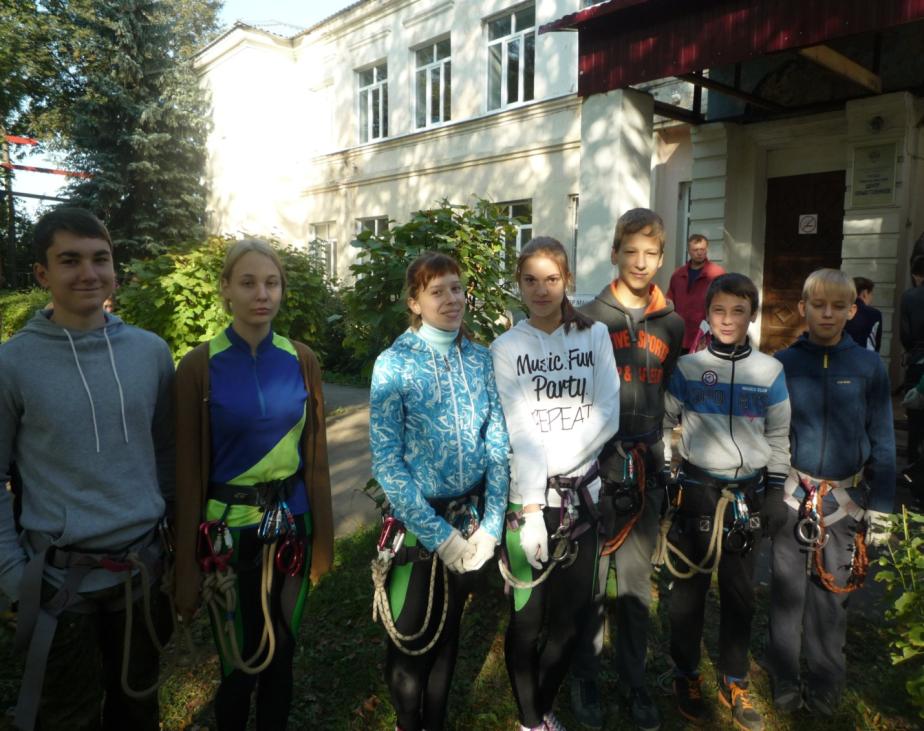 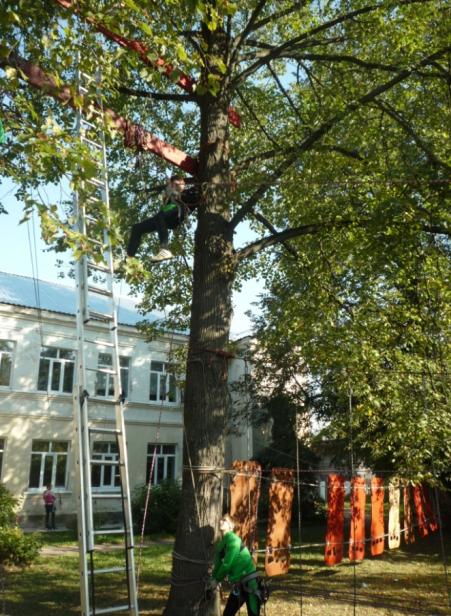 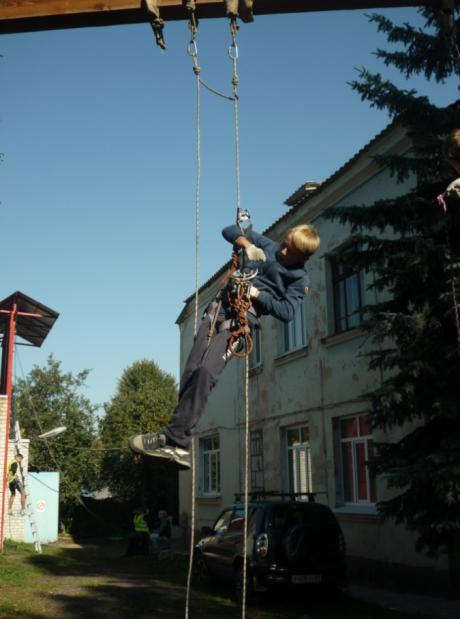 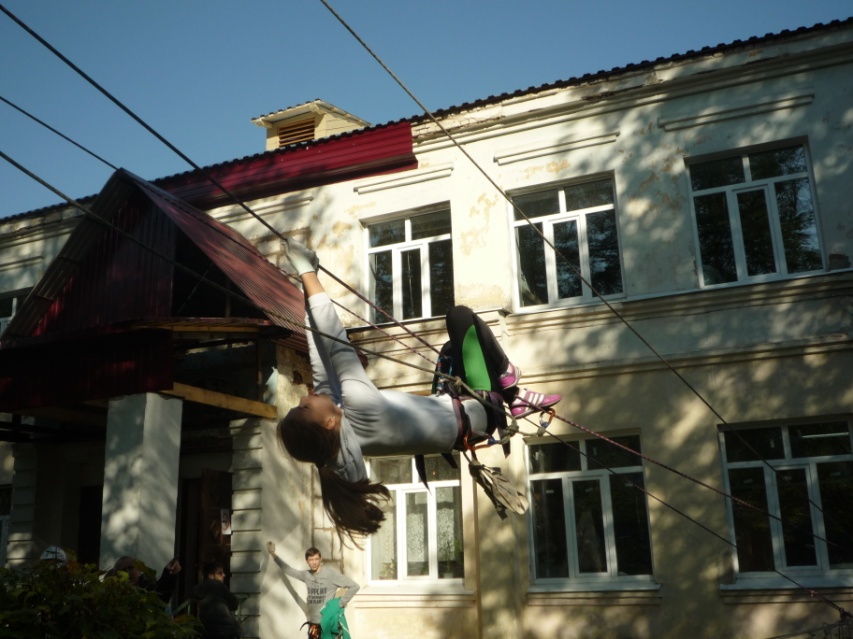 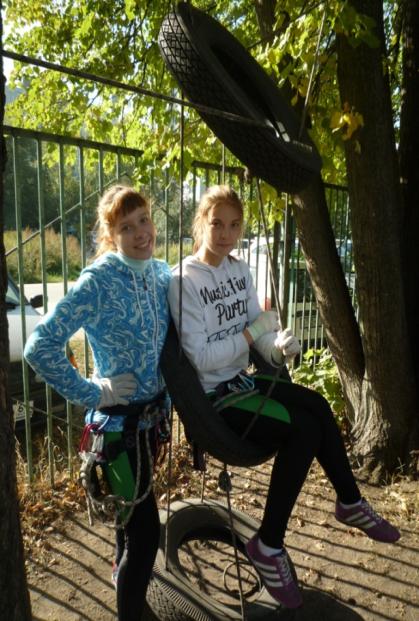 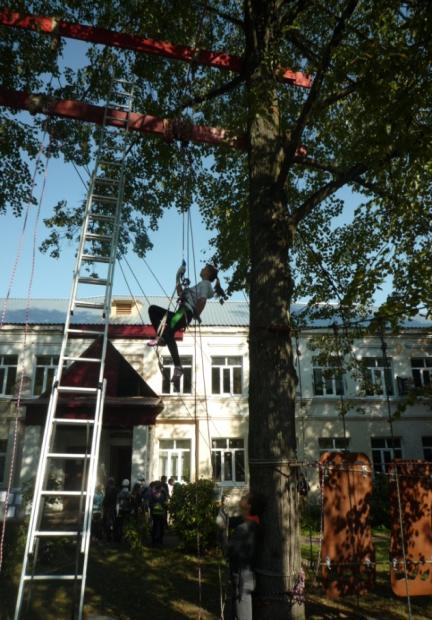 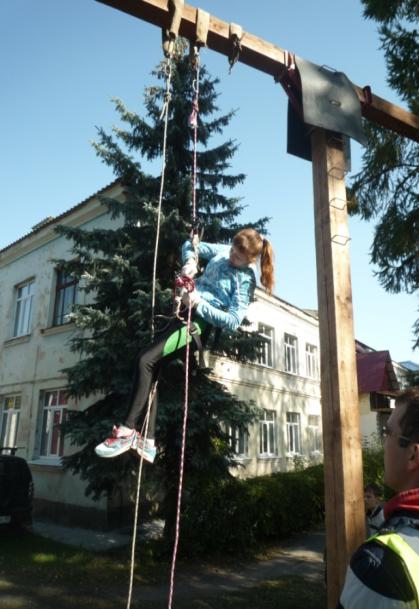 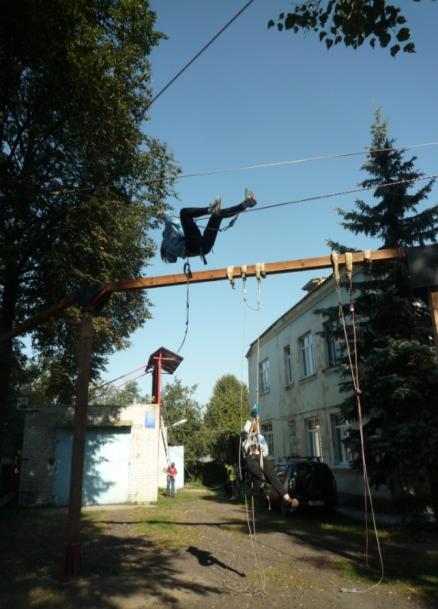 